  DMPS Citizenship & Employability Rubric for IB Schools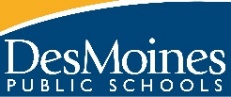 Attitude Towards Learning Attitude Towards Learning Attitude  Towards PeopleAttitude  Towards PeopleInstructionWork CompletionAdultsPeersExceeding4The Student:Is prepared for instructionParticipates every day; curiosity drives instruction forwardDemonstrates independence and enthusiasm while learningThe Student:Takes advantage of multiple opportunities to demonstrate learningDemonstrates Commitment and integrity when completing classwork Approaches learning with creativity and confidenceThe Student:Cooperates with adults by listening and following directionsDemonstrates effective communication skills with adultsShows respect when seeking help and asking questionsThe Student:Demonstrates effective communication skills with peers and emerges as a leaderApproaches situations with peers with empathy and toleranceShows appreciation for the perspectives and values of othersMeeting3The Student:Usually is prepared for instructionParticipation and curiosity benefit instructionUsually demonstrates independence and enthusiasm while learningThe Student:Usually takes advantage of multiple opportunities to demonstrate learningUsually demonstrates commitment and integrity when completing classworkUsually approaches learning with creativity and confidenceThe Student:Usually cooperates with adults by listening and following directionsUsually demonstrates effective communication skills with adultsUsually shows respect when seeking help and asking questionsThe Student:Usually demonstrates effective communication skills with peersUsually approaches situations with peers with empathy and toleranceUsually demonstrates appreciation for the perspectives and values of othersDeveloping2The Student:Occasionally is prepared for instructionOccasionally participates and actions occasionally distract from instructionOccasionally demonstrates independence and enthusiasm while learningThe Student:Occasionally takes advantage of multiple opportunities to demonstrate learningInconsistently demonstrates commitment and  integrity to learning when completing classworkInconsistently approaches learning with creativity and confidenceThe Student:Inconsistently cooperates with adults by listening and following directionsInconsistently demonstrates effective communication skills with adultsInconsistently shows respect when seeking help and asking questionsThe Student:Occasionally demonstrates effective communication skills with peersInconsistently demonstrates respect for peers and does not escalate conflictsInconsistently approaches situations with peers with empathy and toleranceInconsistently  demonstrates appreciation for the perspectives and values of othersBeginning or Insufficient Progress1The Student: Rarely is prepared for instructionRarely participates and actions often distract from instructionRarely demonstrates independence and enthusiasm while learningThe Student:Rarely takes advantage of multiple opportunities to demonstrate learningRarely demonstrates commitment and integrity to learning when completing classworkThe Student:Rarely cooperates with adults by listening and following directionsRarely demonstrates effective communication skills with adultsRarely shows respect when seeking help and asking questionsThe Student:Rarely demonstrates effective communication skills with peersRarely demonstrates respect for peers and escalates conflictsRarely approaches situations with peers with empathy and toleranceRarely  demonstrates appreciation for the perspectives and values of othersNo Evidence0Even with help, the student:Not prepared for instructionDoes not participate Does not follow directionsDoes not demonstrate independence and enthusiasm while learningEven with help, the student:Does not take advantage of multiple opportunities to demonstrate learningDoes not demonstrate commitment and/or integrity when completing classwork Even with help, the student:Does not cooperate with adults by listening and following directionsDoes not demonstrates effective communication skills with adultsRarely shows respect when seeking help and asking questionsEven with help, the student:Does not communicate effectivelyInitiates conflict with peersDoes not accept diversity in othersDoes not approach situations with peers with empathy and tolerance